JPED-D-21-00145 – Supplementary Material Figure S1 - Tag-cloud with 10-most cited terms regarding participant’s reason for altered sleep habits.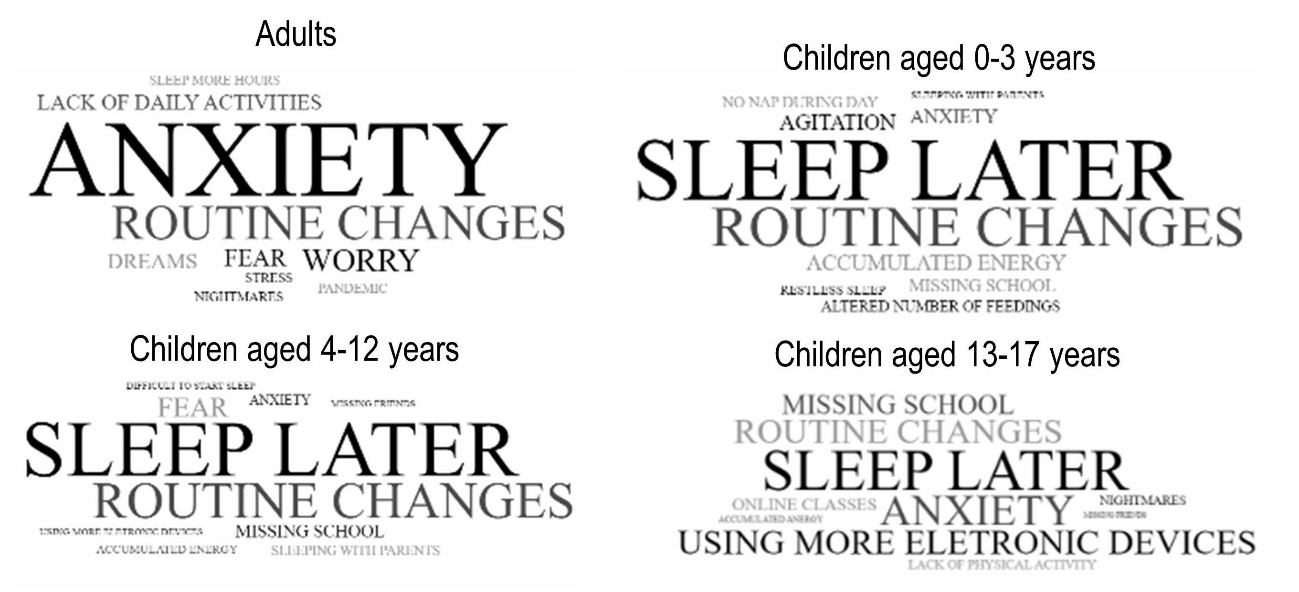 